«О назначении ответственного лица                                                                                                                  в сфере размещения  муниципальных заказов»              На основании Федерального Закона №94-ФЗ « О размещении заказов на поставки товаров, выполнение работ, оказание услуг для государственных и муниципальных нужд», руководствуясь Уставом сельского поселения Тихвинский сельсовет и в связи с прекращением действия договора возмездного оказания услуг от23.05.2012 г. между администрацией сельского поселения Тихвинский сельсовет и МБУ «Бухгалтерия учреждений образования», администрация сельского поселения Тихвинский сельсовет  Постановляет:        1.Назначить ответственным в сфере размещения муниципальных заказов старшего специалиста администрации сельского поселения Тихвинский сельсовет Гудакову Татьяну Петровну.        2.Постановление №21 от 03.09.2012 г.» О назначении ответственного лица                                                                                                                  в сфере размещения  муниципальных заказов» считать утратившим силу.Глава администрации сельскогопоселения Тихвинский сельсовет:                                                   А.Г.Кондратов.                                                    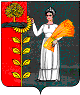 ПОСТАНОВЛЕНИЕАДМИНИСТРАЦИИ СЕЛЬСКОГО ПОСЕЛЕНИЯ ТИХВИНСКИЙ СЕЛЬСОВЕТ ДОБРИНСКОГО МУНИЦИПАЛЬНОГО РАЙОНА ЛИПЕЦКОЙ ОБЛАСТИ  РОССИЙСКОЙ ФЕДЕРАЦИИПОСТАНОВЛЕНИЕАДМИНИСТРАЦИИ СЕЛЬСКОГО ПОСЕЛЕНИЯ ТИХВИНСКИЙ СЕЛЬСОВЕТ ДОБРИНСКОГО МУНИЦИПАЛЬНОГО РАЙОНА ЛИПЕЦКОЙ ОБЛАСТИ  РОССИЙСКОЙ ФЕДЕРАЦИИПОСТАНОВЛЕНИЕАДМИНИСТРАЦИИ СЕЛЬСКОГО ПОСЕЛЕНИЯ ТИХВИНСКИЙ СЕЛЬСОВЕТ ДОБРИНСКОГО МУНИЦИПАЛЬНОГО РАЙОНА ЛИПЕЦКОЙ ОБЛАСТИ  РОССИЙСКОЙ ФЕДЕРАЦИИ        08.11.2012г          д.Большая Плавица   № 30